St Jude School SCRIP Program Annual Participation Agreement and Release form For extended family members of a student Fill in information below & RETURN to officeParticipating family member’s name:   ___________________________________ St. Jude student name & grade:  _______________________________________Family member’s relation to that student_________________________________Family member’s contact #: _____________________ Email:  ___________________________Family member signature:  ___________________________________ Date:______________*In the event that the participating family member lives out of town, the St. Jude parent associated with this family will sign acknowledging that they will assume responsibility for any orders placed by their family member.Choose preferred method of delivery:	We hereby give the SJS SCRIP Program permission to send our SCRIP cards home with 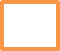 Student’s Name: ___________________________________   Grade: ______________	We do not give the SJS SCRIP Program permission to send our SCRIP cards home with 	our student.  Instead, we will either pick up our cards in the school office or will only purchase Scrip Now e-cards.**I agree that rebates generated by me will be credited to the family of the student/students listed above.  After the student’s family has met their $140 rebate commitment, any additional rebates accrued will be equally divided between the school and family.  The family will receive these additional rebates accrued in the form of a book bill credit for the following year.  We agree to indemnify SJS against any loss incurred in connection with there being insufficient funds in our account to cover checks or ACH transfers we issued to pay for our SCRIP order.We agree that if we choose to have our student transport our SCRIP order from school, SJS is not responsible for any SCRIP order which is lost, stolen, or misplaced and hereby waive any right of recovery after the order is given to our student. We agree to notify the SCRIP coordinator at SJSChattanooga@gmail.com within 24 hours of missing SCRIP orders. We agree that if the student we are earning rebates for leaves SJS, we forfeit all rebates earned.